Send form to: Espen G. Bakke, Email: espen@gjardar.com 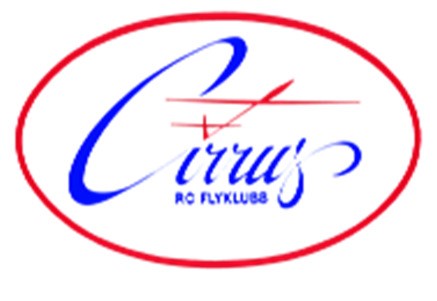 TM1/Pilot Name: Frequencies: Frequencies: FAInr: Breakfast:  Lunch: Bed: Bed: Email/mobile:  Email/mobile:  Email/mobile:  Email/mobile:  Pilot team 1Name: Frequencies: Frequencies: FAInr: Breakfast:  Lunch: Bed: Bed: Email/mobile:  Email/mobile:  Email/mobile:  Email/mobile:  Pilot team 1Name: Frequencies: Frequencies: FAInr: Breakfast:  Lunch: Bed: Bed: Email/mobile:  Email/mobile:  Email/mobile:  Email/mobile:  Pilot team 1 Name: Frequencies: Frequencies: FAInr: Breakfast:  Lunch: Bed: Bed: Email/mobile:  Email/mobile:  Email/mobile:  Email/mobile:  TM2/Pilot Name: Frequencies: Frequencies: FAInr: Breakfast:  Lunch: Bed: Bed: Email/mobile:  Email/mobile:  Email/mobile:  Email/mobile:  Pilot team 2Name: Frequencies: Frequencies: FAInr: Breakfast:  Lunch: Bed: Bed: Email/mobile:  Email/mobile:  Email/mobile:  Email/mobile:  Pilot team 2Name: Frequencies: Frequencies: FAInr: Breakfast:  Lunch: Bed: Bed: Email/mobile:  Email/mobile:  Email/mobile:  Email/mobile:  Pilot team 2 Name: Frequencies: Frequencies: FAInr: Breakfast:  Lunch: Bed: Bed: Email/mobile:  Email/mobile:  Email/mobile:  Email/mobile:  TM3/Pilot Name: Frequencies: Frequencies: FAInr: Breakfast:  Lunch: Bed: Bed: Email/mobile:  Email/mobile:  Email/mobile:  Email/mobile:  Pilot team 3Name: Frequencies: Frequencies: FAInr: Breakfast:  Lunch: Bed: Bed: Email/mobile:  Email/mobile:  Email/mobile:  Email/mobile:  Pilot team 3Name: Frequencies: Frequencies: FAInr: Breakfast:  Lunch: Bed: Bed: Email/mobile:  Email/mobile:  Email/mobile:  Email/mobile:  Pilot team 3 Name: Frequencies: Frequencies: FAInr: Breakfast:  Lunch: Bed: Bed: Email/mobile:  Email/mobile:  Email/mobile:  Email/mobile:  EXTRAS:Breakfasts:   Lunches:     Barbaques:   Beds:           Please give total number required.Breakfasts:   Lunches:     Barbaques:   Beds:           Please give total number required.Breakfasts:   Lunches:     Barbaques:   Beds:           Please give total number required.Breakfasts:   Lunches:     Barbaques:   Beds:           Please give total number required.